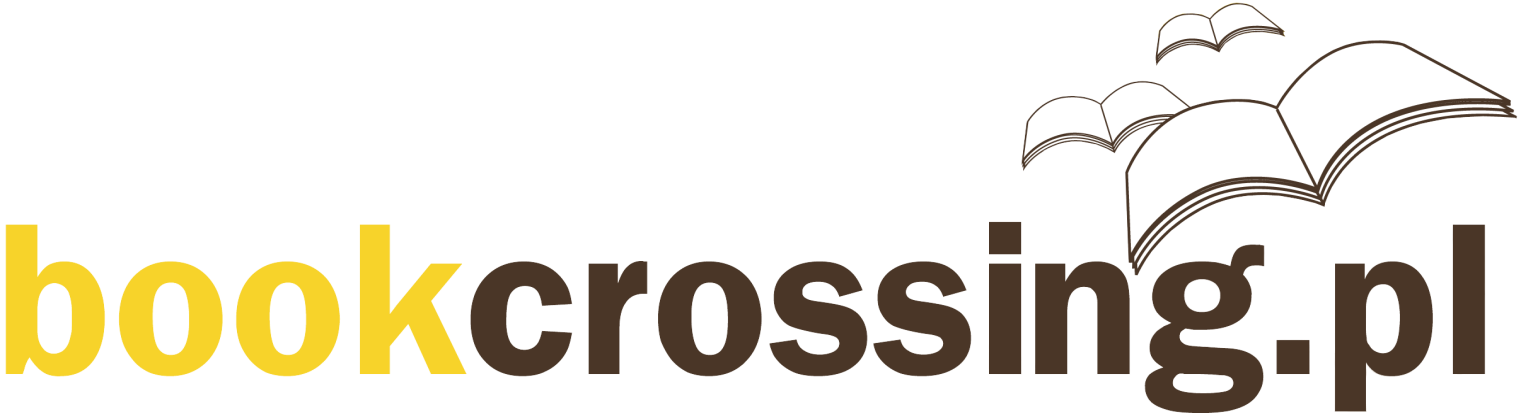 Postanowienia ogólne:Organizatorem akcji jest wychowawca świetlicy oraz biblioteka szkolna SP w Bliznem.Przedsięwzięcie skierowane jest do wszystkich, którzy lubią czytać i chcą się dzielić książkami z innymi.Inicjatywa polega na „uwalnianiu książek”. Każdy może przynieść do świetlicy szkolnej po książkę, którą chce „uwolnić” z własnego księgozbioru. Taką książkę można będzie bezpłatnie wypożyczyć do domu, a po jej przeczytaniu odłożyć                          z powrotem na półkę lub wymienić na inną.Udział w akcji jest dobrowolny.Termin akcji: październik 2023r. – maj 2024r.Cele:Popularyzacja czytelnictwa.Propagowanie sztuki czytania.Podkreślenie roli książki w życiu człowieka.Kształtowanie aktywnej postawy.Warunki i zasady uczestnictwa:Podziel się! Przynieść do świetlicy szkolnej niepotrzebną książkę i odłóż ją na wyznaczoną półkę. Pamiętaj! Jeśli zostawisz książkę, wiedz, że jest ona darem dla innych.Książki wyłożone na naszym bookcrossingowym regale zostaną opatrzone specjalną etykietą i będą udostępnianie za darmo każdemu chętnemu czytelnikowi.Korzystaj ze zbiorów naszej półki bookcrossingowej w godzinach pracy świetlicy szkolnej. Wystarczy podejść do regału, znaleźć coś interesującego dla siebie i …  zacząć czytać.Czytaj na terenie naszej szkoły. Po skończeniu lektury odłóż swój egzemplarz na miejsce albo weź książkę ze sobą do domu i oddaj po przeczytaniu, bez konieczności rejestracji w systemie naszej biblioteki.Pamiętaj! Korzystaj jednorazowo nie więcej niż z 1 książki. Jeżeli książka miałaby zostać z Tobą na zawsze, uzupełnij księgozbiór i przynieś w to miejsce jakąś książkę od siebie. Pomyśl, czy książka którą chcesz „uwolnić” jest ciekawa i godna polecenia. Pozostawiane książki powinny być kompletne, zadbane i niezniszczone. Nie mogą zawierać niestosownych lub obraźliwych treści.Korzystaj z książek tak, by czytający po Tobie również mogli czerpać z niej radość. Postanowienia końcowe:Udział w ogólnopolskiej akcji jest równoznaczny z akceptacją warunków regulaminu i zgodą na publikację danych osobowych oraz wizerunku.